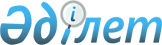 "Субсидияланатын тыңайтқыштардың түрлерін және тыңайтқыштарды сатушыдан сатып алынған тыңайтқыштардың 1 тоннасына (килограмына, литрiне) арналған субсидиялардың нормаларын бекіту туралы" Солтүстік Қазақстан облысы әкімдігінің 2016 жылғы 15 наурыздағы № 80 қаулысына өзгерістер мен толықтырулар енгізу туралы
					
			Күшін жойған
			
			
		
					Солтүстік Қазақстан облысы әкімдігінің 2016 жылғы 27 қазандағы № 412 қаулысы. Солтүстік Қазақстан облысының Әділет департаментінде 2016 жылғы 2 желтоқсанда N 3948 болып тіркелді. Күші жойылды – Солтүстік Қазақстан облысы әкімдігінің 2017 жылғы 10 мамырдағы № 178 қаулысымен      Ескерту. Күші жойылды – Солтүстік Қазақстан облысы әкімдігінің 10.05.2017 № 178 қаулысымен (алғашқы ресми жарияланған күнінен бастап қолданысқа енгізіледі).

      "Құқықтық актілер туралы" Қазақстан Республикасының 2016 жылғы 6 сәуірдегі Заңының 26-бабына сәйкес Солтүстік Қазақстан облысының әкімдігі ҚАУЛЫ ЕТЕДІ:

      1. "Субсидияланатын тыңайтқыштардың түрлерін және тыңайтқыштарды сатушыдан сатып алынған тыңайтқыштардың 1 тоннасына (килограмына, литрiне) арналған субсидиялардың нормаларын бекіту туралы" Солтүстік Қазақстан облысы әкімдігінің 2016 жылғы 15 наурыздағы № 80 қаулысына (Нормативтік-құқық актілерді мемлекеттік тіркеу тізілімінде № 3697 болып тіркелді, 2016 жылғы 14 сәуірде "Әділет" ақпараттық-құқықтық жүйесінде жарияланды) мынадай өзгерістер енгізілсін: 

      көрсетілген қаулының преамбуласы мынадай редакцияда жазылсын: 

      "Тыңайтқыштардың құнын (органикалық тыңайтқыштарды қоспағанда) субсидиялау қағидаларын бекіту туралы" Қазақстан Республикасы Ауыл шаруашылығы министрінің 2015 жылғы 6 сәуірдегі № 4-4/305 бұйрығымен (Нормативтік-құқық актілерді мемлекеттік тіркеу тізілімінде № 11223 болып тіркелді) бекітілген Тыңайтқыштардың құнын (органикалық тыңайтқыштарды қоспағанда) субсидиялау қағидаларының 4-тармағына сәйкес" Солтүстік Қазақстан облысының әкімдігі ҚАУЛЫ ЕТЕДІ: 

      Көрсетілген қаулының 1, 2 – қосымшалары тиісінше осы қаулының 1, 2-қосымшаларына сәйкес жаңа редакцияда жазылсын.

      2. Осы қаулының орындалуын бақылау "Солтүстік Қазақстан облысының ауыл шаруашылығы басқармасы" мемлекеттік мекемесіне жүктелсін.

      3. Осы қаулы алғашқы ресми жарияланған күнінен кейін күнтізбелік он күн өткен соң қолданысқа енгізіледі.

 Субсидияланатын тыңайтқыштардың түрлерi Отандық өндірушілер өткізген тыңайтқыштардың 1 тоннасына (литрiне, килограмына) арналған субсидиялардың нормалары
					© 2012. Қазақстан Республикасы Әділет министрлігінің «Қазақстан Республикасының Заңнама және құқықтық ақпарат институты» ШЖҚ РМК
				
      Солтүстік Қазақстан 
облысының әкімі

Е. Сұлтанов
Солтүстік Қазақстан облысы әкімдігінің 2016 жылғы 27 қазандағы № 412 қаулысына 1-қосымшаСолтүстік Қазақстан облысы әкімдігінің 2016 жылғы 15 наурыздағы № 80 қаулысына 1-қосымшаР/с № 

Субсидияланатын тыңайтқыштардың түрлерi

Аммофос (N-10%:P2О5-46%) (Қазақстан)

Суперфосфат (P2О5-19%) (Қазақстан)

Аммиакты селитра (N-34,4%) (Қазақстан)

Шилісай кен орнының фосфоритті концентраты мен ұны (P2О5-17%) (Қазақстан) 

Хлорлы калий (К2О-42,2%; KCL-65%) (Қазақстан)

Күкірт қышқылды калий (калий сульфаты) (К2О-50%) (Қазақстан)

"Суперфос-NS" құрамында азот бар супрефос (Қазақстан)

"Б" маркалы суперфосфат (P2О5-15%, К2О-2%) (Қазақстан)

"МЭРС" микротыңайтқыш" құрамында микроэлементтері бар қоректендіретін ерітінділер (Қазақстан)

Кешенді азотты-фосфорлы-калийлі тыңайтқышы (Тукоқоспалар NPК) (Қазақстан)

Байытылған суперфосфат (P2О5-21,5%) (Қазақстан)

Yara Liva Calcinit (кальций нитраты) (Қазақстан)

Kristalon Cucumber 14-11-31 (Қазақстан)

Kristalon Special 18-18-18 (Қазақстан)

Kristalon Red 12-12-36 (Қазақстан)

Kristalon Yellow 13-40-13 (Қазақстан)

Құрамында азот-фосфор-күкірті бар тыңайтқыш А, Б, В маркалары (Қазақстан)

Құрамында азот-фосфор-калий-күкірті бар тыңайтқыш (NPКS – тыңайтқыш) (Қазақстан)

Карбамид (N-46,3%) (Ресей, Өзбекстан)

"Б" маркалы карбамид (N – 46,2% кем емес) (Ресей)

Азотты сұйық тыңайтқыш (КАС) (N-27-33%) (Өзбекстан)

Аммоний сульфаты (N-21%) (Өзбекстан)

Нитроаммофоска (N-14%: P2О5-14%: К2О -23%) (Ресей)

Нитроаммофоска (N-15%: P2О5-15%: К2О -15%) (Ресей)

Нитроаммофоска (N-16%: P2О5-16%: К2О -16%) (Ресей)

Аммиакты селитра (N-34,4%) (Ресей, Өзбекстан)

А маркалы арнайы суда еритін моноаммоний фосфаты (N-12%: P2О5-61%) (Ресей)

Азот-фосфор-калийлі тыңайтқышы (N-15%; P2О5-15%; К2О -15%) (Ресей)

Азот-фосфор-калийлі тыңайтқышы (N-10%; P2О5-26%; К2О -26%) (Ресей)

Нутривант Плюс Зерновой (Израиль)

Нутривант Плюс Масличный (Израиль)

Нутривант Плюс Картофельный (Израиль)

Нутривант Плюс Рис (Израиль)

Нутривант Плюс Универсальный (Израиль)

Калий сульфаты (Krista SOP) (Нидерланды)

Магний сульфаты (Krista MgS) (Нидерланды)

Krista MAG (магний нитраты) (Нидерланды)

Krista K Plus (калий нитраты) суда еритін тыңайтқышы (Нидерланды)

Krista МКР (монокалий фосфаты) (Нидерланды)

YaraVita Rexolin D12 Темір хелаты DTRA (Нидерланды)

YaraVita Rexolin Q40 Темір хелаты EDDHA (Нидерланды)

YaraVita Rexolin Cu15 Мыс хелаты EDTA (Нидерланды)

YaraVita Rexolin Mn13 Марганец хелаты EDTA (Нидерланды)

YaraVita Rexolin Zn15 Мырыш хелаты EDTA (Нидерланды)

YaraVita Tenso Coctail (Нидерланды)

YaraVita Rexolin APN (Нидерланды)

YaraVita Rexolin ABC (Нидерланды)

YaraLivaBrassitrel (Нидерланды)

Yara Vita Bortrac (Нидерланды)

50.

А, Б, В маркалы Верхнекам фосфоритті ұны (Ресей)

51.

Super K минералды тыңайтқышы (Түркия)

52. 

Bio Start минералды тыңайтқышы (Түркия)

53.

Phoskraft MKP минералды тыңайтқышы (Түркия)

54.

Curamin Foliar минералды тыңайтқышы (Түркия)

55.

Aminostim минералды тыңайтқышы (Түркия)

56.

Sprayfert 312 минералды тыңайтқышы (Түркия)

57.

Algamina минералды тыңайтқышы (Түркия)

58.

Agrumax минералды тыңайтқышы (Түркия)

59.

Phomazin минералды тыңайтқышы (Түркия)

60.

Hordisan минералды тыңайтқышы (Түркия)

61.

Thiokraft минералды тыңайтқышы (Түркия)

62.

Vigilax минералды тыңайтқышы (Түркия)

63.

Fulvimax минералды тыңайтқышы (Түркия)

64.

Phoskraft Mn-Zn минералды тыңайтқышы (Түркия)

65.

Bioenergy минералды тыңайтқышы (Түркия)

66.

Nitrokal минералды тыңайтқышы (Түркия)

67

Құрамында фосфор-калий бар тыңайтқыш (PK-тыңайтқыш) (Қазақстан)

68

Құрамында фосфор-күкірті бар тыңайтқыш (PS- тыңайтқыш) (Қазақстан)

69

Құрамында фосфор- калий-күкірті бар тыңайтқыш (PKS- тыңайтқыш) (Қазақстан)

70

Азотты сұйық тыңайтқыш (КАС) (N-27-33%) (Қазақстан)

71

"Старт" маркалы Биостим органо-минералды тыңайтқышы (Ресей)

72

"Универсал" маркалы Биостим органо-минералды тыңайтқышы (Ресей)

73

"Рост" маркалы Биостим органо-минералды тыңайтқышы (Ресей)

74

"Зерновой" маркалы Биостим органо-минералды тыңайтқышы (Ресей)

75

"Масличный" маркалы Биостим органо-минералды тыңайтқышы (Ресей)

76

Контролфит РК (Controlphyt PK) (Испания)

77

Текнокель Амино боры (Technokel Amino B) (Испания)

78

Текнокель Амино Микс (Technokel Amino Mix) (Испания)

79

Текнокель Амино мырышы (Technokel Amino Zn) (Испания)

80

Агрифул (Agriful) (Испания)

81

Тұзға қарсы Агрифул (Agriful Antisal) (Испания)

82

Фертигрейн Фолиар (Fertigrain Foliar) (Испания)

83

Фертигрейн Старт (Fertigrain Start) (Испания)

84

Текамин Макс (Tecamin Max) (Испания)

85

Текнофит PН (Tecnophyt PH) (Испания)

Солтүстік Қазақстан облысы әкімдігінің 2016 жылғы 27 қазандағы № 412 қаулысына 2-қосымшаСолтүстік Қазақстан облысы әкімдігінің 2016 жылғы 15 наурыздағы № 80 қаулысына 2-қосымшаР/с

Субсидияланатын тыңайтқыштардың түрлерi

Өлшем бірлігі

Бір бірліктің құнын арзандату пайызы, дейін 

Бір бірлікке арналған субсидиялар нормалары, 

теңге

1

Аммофос (N-10%:P2О5-46%)

тонна

50

62 500

2

Суперфосфат (P2О5-19%)

тонна

50

32 500

3

Аммиакты селитра (N-34,4%)

тонна

50

34 000

4

Шилісай кен орнының фосфоритті концентраты мен ұны (P2О5-17%)

тонна

50

12 385

5

Хлорлы калий (К2О-42,2%; KCL-65%)

тонна

50

105 000

6

Күкірт қышқылды калий (калий сульфаты) (К2О-50%)

тонна

50

140 000

7

"Супрефос-NS" құрамында азот бар супрефос 

тонна

50

64 000

8

"Б" маркалы суперфосфат (P2О5-15%, N-2-4%, К2О-2-4%)

тонна

50

21 281

9

"МЭРС" микротыңайтқыш" құрамында микроэлементтері бар қоректендіретін ерітінділер

литр

50

5 000

10

Кешенді азотты-фосфор-лы-калийлі тыңайтқышы (тукоқоспалар NPК)

тонна

50

80 000

11

Байытылған суперфосфат (P2О5-21,5%) (Қазақстан)

тонна

50

17 000

12

Yara Liva Calcinit (кальций нитраты) 

тонна

50

140 000

13

Kristalon Cucumber 

14-11-31 

тонна

50

416 500

14

Kristalon Special 18-18-18 

тонна

50

355 500

15

Kristalon Red 12-12-36 

тонна

50

384 500

16

Kristalon Yellow 13-40-13 

тонна

50

398 000

17

Құрамында азот-фосфор-күкірті бар тыңайтқыш А, Б, В маркалары

тонна

50

44 100

18

Құрамында азот-фосфор-калий-күкірті бар тыңайтқыш (NPКS – тыңайтқыш)

тонна

50

48 160

19

Құрамында фосфор-калий-күкірті бар тыңайтқыш (PК – тыңайтқыш)

тонна

50

30 200

20

Құрамында фосфор-күкірті бар тыңайтқыш 

(PS – тыңайтқыш)

тонна

50

25 165

21

Құрамында фосфор-калий-күкірті бар тыңайтқыш (PКS – тыңайтқыш)

тонна

50

30 428

22

Азотты сұйық тыңайтқыш (КАС) (N-27-33%) 

тонна

50

42 500

